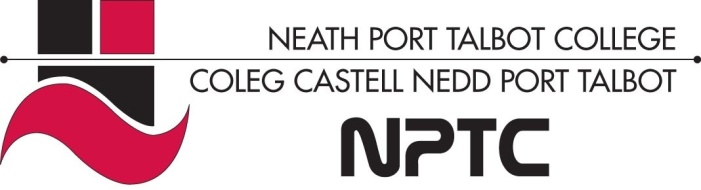 School of Horticulture, Hairdressing and Applied TherapiesLevel 1 Certificate in Retail Knowledge   Unit UV10348-Understanding customer service in the retail sector Workbook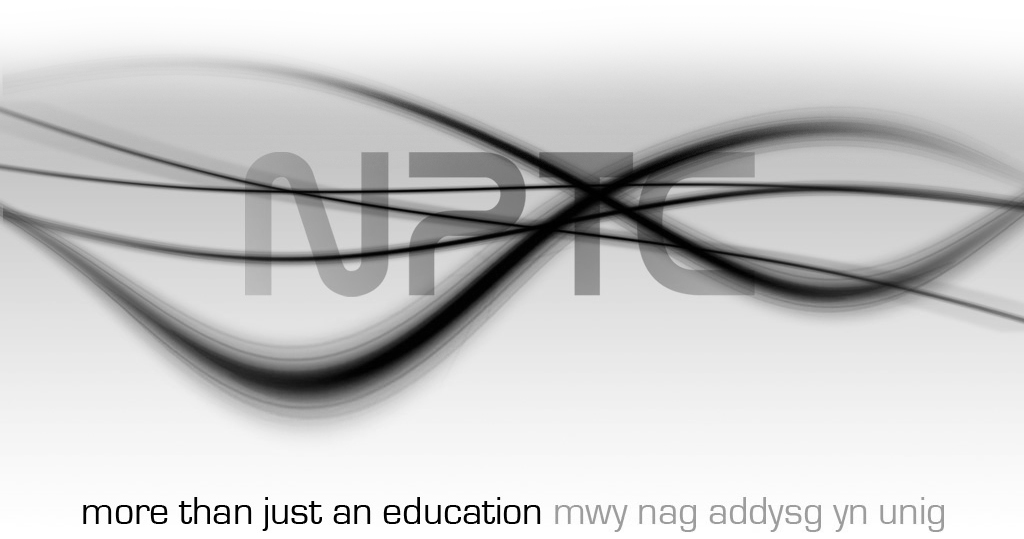 The purpose of this unit is to provide you with knowledge and understanding of retail customer service.  It focuses on the importance of communicating with customers and creating positive initial impressions, also different types of customer complaints and problems.Understand the importance of customer service to a retail businessState what is meant by customer service in a retail businessOutline how customer service contributes to the success of a retail businessUnderstand what gives customers a positive initial impression of a retail business and its staffOutline the factors which contribute to a customer’s initial impression of a retail businessOutline how the staff of a retail business can help to give customers a positive initial impressionUnderstand how customer service is adapted to meet the needs of individual customersList the types of service which customers may need, including help with gaining access to products, facilities and informationList the main ways of meeting customers’ needs for service, including ways of giving customers access to products, facilities and informationUnderstand the importance of communication to the delivery of customer serviceOutline how written communication can contribute to the effectiveness of customer service:Outline how spoken communication and body language can contribute to the effectiveness of customer serviceState how different types of questions can be used to find out what customers needState why it is important to listen to customersUnderstand a variety of customer complaints and problemsList the main types of customer complaints and problemsIdentify solutions to typical customer complaints and problemsOutline the ways in which the law protects the rights of consumersQuestion√ or XCommentsImportance of customer service to a retail businessPositive initial impression of a retail business and its staffAdaptation of customer service to meet individual customer needsImportance of communicationCustomer complaints and problemsName: Group:Date of completion:Tutor signature: